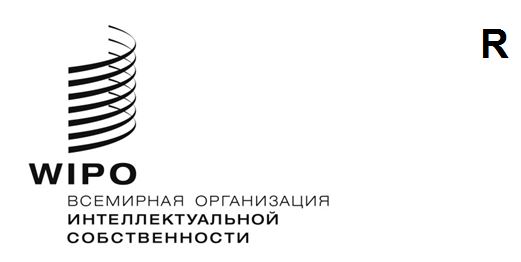 A/63/INF/2ОРИГИНАЛ: АНГЛИЙСКИЙДАТА: 20 июля 2022 г.Ассамблеи государств – членов ВОИСШестьдесят третья серия заседанийЖенева, 14–22 июля 2022 г. ДОЛЖНОСТНЫЕ ЛИЦАГЕНЕРАЛЬНАЯ АССАМБЛЕЯ ВОИСКОНФЕРЕНЦИЯ ВОИСКООРДИНАЦИОННЫЙ КОМИТЕТ ВОИСАССАМБЛЕЯ ПАРИЖСКОГО СОЮЗАИСПОЛНИТЕЛЬНЫЙ КОМИТЕТ ПАРИЖСКОГО СОЮЗААССАМБЛЕЯ БЕРНСКОГО СОЮЗАИСПОЛНИТЕЛЬНЫЙ КОМИТЕТ БЕРНСКОГО СОЮЗААССАМБЛЕЯ МАДРИДСКОГО СОЮЗААССАМБЛЕЯ ГААГСКОГО СОЮЗААССАМБЛЕЯ НИЦЦКОГО СОЮЗААССАМБЛЕЯ ЛИССАБОНСКОГО СОЮЗААССАМБЛЕЯ ЛОКАРНСКОГО СОЮЗААССАМБЛЕЯ СОЮЗА МПК [МЕЖДУНАРОДНАЯ ПАТЕНТНАЯ КЛАССИФИКАЦИЯ]АССАМБЛЕЯ СОЮЗА РСТ [ДОГОВОР О ПАТЕНТНОЙ КООПЕРАЦИИ]АССАМБЛЕЯ БУДАПЕШТСКОГО СОЮЗААССАМБЛЕЯ ВЕНСКОГО СОЮЗААССАМБЛЕЯ ДОГОВОРА ВОИС ПО АВТОРСКОМУ ПРАВУАССАМБЛЕЯ ДОГОВОРА ВОИС ПО ИСПОЛНЕНИЯМ И ФОНОГРАММАМАССАМБЛЕЯ ДОГОВОРА О ПАТЕНТНОМ ПРАВЕАССАМБЛЕЯ СИНГАПУРСКОГО ДОГОВОРА О ЗАКОНАХ ПО ТОВАРНЫМ ЗНАКАМАССАМБЛЕЯ МАРРАКЕШСКОГО ДОГОВОРА ОБ ОБЛЕГЧЕНИИ ДОСТУПА СЛЕПЫХ И ЛИЦ С НАРУШЕНИЯМИ ЗРЕНИЯ ИЛИ ИНЫМИ ОГРАНИЧЕННЫМИ СПОСОБНОСТЯМИ ВОСПРИНИМАТЬ ПЕЧАТНУЮ ИНФОРМАЦИЮ К ОПУБЛИКОВАННЫМ ПРОИЗВЕДЕНИЯМ (МДС)АССАМБЛЕЯ ПЕКИНСКОГО ДОГОВОРА ПО АУДИОВИЗУАЛЬНЫМ ИСПОЛНЕНИЯМ[Конец документа]Председатель::г-жа Татьяна МОЛЧАН(Республика Молдова)Заместители Председателя::г-н Мухаммаду М.О. КАХ(Гамбия):г-н Алпарсан АДЖАРСОЙ(Турция)Председатель::г-н Шайя А. АШ-ШАЙЯ(Саудовская Аравия)Заместители Председателя::г-н Тарек ФАХМИ(Соединенные Штаты Америки):г-жа Мерси К. КАИНОБВИШО(Уганда)Председатель::г-н Альфредо СУЭСКУМ АЛЬФАРО(Панама)Заместители Председателя::г-н Тхэхо ЛИ(Республика Корея):г-жа Вивьен КАТЖИУОНГВА(Намибия)Председатель::г-н Сами А. АС-СОДАИС(Саудовская Аравия)Заместители Председателя::г-н ШЭНЬ Чанюй(Китай):г-н/г-жа -----------------------------(-----------------)Председатель::г-жа Айнна Виленги КАУНДУ(Намибия)Заместители Председателя::г-н Фейссал АЛЛЕК(Алжир):г-н/г-жа -----------------------------(-----------------)Председатель::г-н Абдулазиз М. АС-СВАЛЯМ(Саудовская Аравия)Заместители Председателя::г-жа ЧЖАО Сюлин(Китай):г-н/г-жа -----------------------------(-----------------)Председатель::г-н Ахмед АC-СУЛЕЙТИ(Катар)Заместители Председателя::г-жа Анна ВУОПАЛА(Финляндия):г-жа Лора ХЕММЕЛ(Соединенные Штаты Америки)Председатель::г-н Филипп КАДРЕ(Франция)Заместители Председателя::г-н Вилли МУШАЙИ(Зимбабве):г-н/г-жа -----------------------------(-----------------)Председатель::г-н Дэвид Р. ГЕРК(Соединенные Штаты Америки)Заместители Председателя::г-жа Грейс ИССАК(Гана):г-н/г-жа -----------------------------(-----------------)Председатель::г-н Джоэл ТАЛАВЕРА(Парагвай)Заместители Председателя::г-жа Беверли ПЕРРИ(Соединенное Королевство):г-н/г-жа----------------------------(-----------------)Председатель::г-н Паскаль ФОР(Франция)Заместители Председателя:г-н Чаба БАТИЦ(Венгрия):г-жа Элисон УРКИСО ОЛАСАБАЛ(Перу)Председатель::г-н Шайя А. Аш-Шайя(Саудовская Аравия)Заместители Председателя::г-н/г-жа -----------------------------(-----------------):г-н/г-жа -----------------------------(-----------------)Председатель::г-н Хироки УЭДЗИМА(Япония)Заместители Председателя::г-н/г-жа -----------------------------(-----------------):г-н/г-жа -----------------------------(-----------------)Председатель::г-жа Мария Лорето БРЕСКИ(Чили)Заместители Председателя::г-жа Флоранс ГАЛЬТЬЕ(Франция):г-н ГАНЬ Шаонин(Китай)Председатель::г-н Чаба БАТИЦ (исполняющий обязанности Председателя)(Венгрия)Заместители Председателя::г-н Абдельсалам Мохамед 
АЛЬ-АЛИ(Объединенные Арабские Эмираты):г-н/г-жа -----------------------------(-----------------)Председатель:г-н/г-жа -----------------------------(-----------------)Заместители Председателя::г-н/г-жа -----------------------------(-----------------):г-н/г-жа -----------------------------(-----------------)Председатель::г-н Камран ИМАНОВ(Азербайджан)Заместители Председателя::г-жа Ясмин ФУЛЕНА(Соединенные Штаты Америки):г-н/г-жа -----------------------------(-----------------)Председатель::г-н/г-жа -----------------------------(-----------------)Заместители Председателя::г-н ЮЙ Цыкэ(Китай):г-н Абдельсалам Мохамед 
АЛЬ-АЛИ(Объединенные Арабские Эмираты)Председатель::г-н Юки СИМИДЗУ(Япония)Заместители Председателя::г-н/г-жа -----------------------------(-----------------):г-н/г-жа -----------------------------(-----------------)Председатель::г-жа Люсия ЭСТРАДА(Уругвай)Заместители Председателя::г-н/г-жа -----------------------------(-----------------):г-н/г-жа -----------------------------(-----------------)Председатель::г-н Али АШ-ШАНКЕТИ(Саудовская Аравия)Заместители Председателя:г-н Матиас ФРАНКЕ(Чили):г-н Владимир МАРИЧ(Сербия)Председатель::г-жа Мария-Габриэла КАМПОВЕРДЕ(Эквадор)Заместители Председателя:г-н/г-жа -----------------------------(-----------------):г-н/г-жа -----------------------------(-----------------)